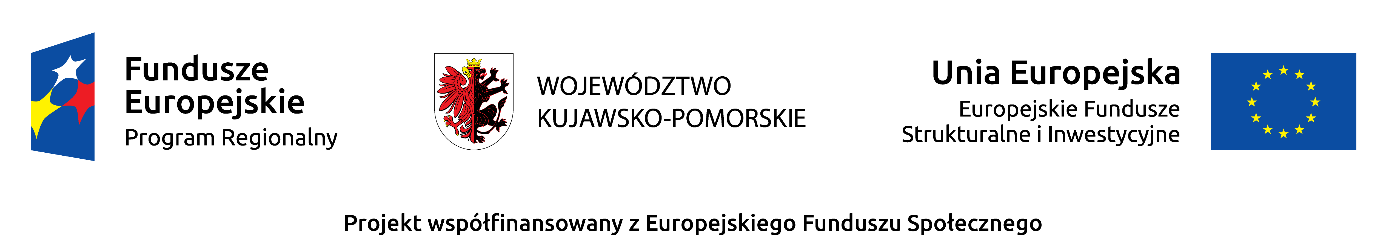 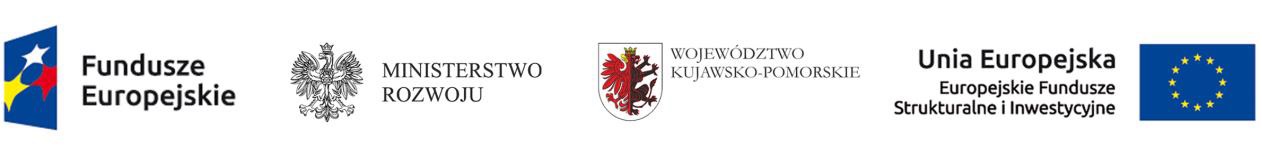 Załącznik nr 4 do SIWZ(numer sprawy WZP.272.12.2016)(nazwa i adres Wykonawcy)                                                                                    …………………………………	                                							             (miejscowość i data)WYKAZ  CZĘŚCI ZAMÓWIENIA POWIERZONYCH DO WYKONANIA PODWYKONAWCOMZamierzam/Nie zamierzam* powierzyć wykonania części zamówienia podwykonawcom                                                                 ................................................................                                                                                                 (podpis upełnomocnionego(nych)
                                                                                                     przedstawiciela(i) Wykonawcy)* Niepotrzebne skreślićUwaga!Wykonawca wypełnia tabelę jedynie w wypadku powierzenia wykonania części zamówienia podwykonawcom.L.p.Opis części zamówienia